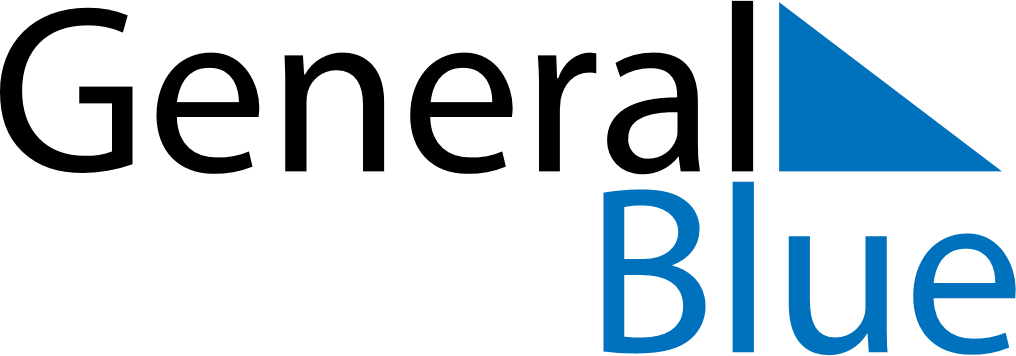 July 1964July 1964July 1964July 1964July 1964SundayMondayTuesdayWednesdayThursdayFridaySaturday12345678910111213141516171819202122232425262728293031